Gobalka Vermont, Wakaalada Khayraadka Dabiiciga ah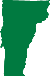 Caawimooyinka Kasoo Kabashada DaadkaHagitaanada Nidaamka Biyaha la Cabo ee Gaarka loo leeyahaySidee ayaan ku ogaanayaa haddii biyahaygu ay ka yimaadaan nidaamka biyaha la cabo ee gaarka loo leeyahay?Si guud, nidaamkaaga biyaha ayaa loo aqoonsan yahay kuwo gaar loo leeyahay haddii aad leedahay ceel kuu gaar ah, baliga biyaha, goobo biyaha roobka uruuriya, ama aad la wadaagto dhawr guri oo kale. Haddii aad biyo ka hesho nidaamka biyaha dadwaynaha, adiga ama mulkiilaha gurigaaga ayay u badan tahay inuu bixiyo qarashka biyaha. Mararka qaar, marka ay noqoto ururada yaryar, arrintu sidan ma aha.Maxaan samaynayaa haddii nidamaka aan biyaha ka helo ee gaarka ah saamayn kasoo gaarto daadka?Kasoo qaad in biyahaagu wasakhoobeen. Haddii aad isticmaasho ceel gaar loo leeyahay ama il biyood ayna biyaha daadku galeen ceelkaaga ama ishaada biyaha, kasoo qaad in biyahaagu wasakhoobeen. Ha adeegsan biyaha ka yimaada ceelkaaga ama isha biyaha ilaa inta laga baarayo natiijooyinkuna sheegaan inaan biyuhu wax wasakh ah lahayn.Hel baaritaan bilaash ah. Baaritaanka biyaha ee bilaashka ah ayay heli karaan mulkiileyaasha ceelka iyo isha biyaha ee gaarka loo leeyahay kuwaasoo nidaamyadooda biyaha ay saamayntu kasoo gaartay daadka. Wac 802-338-4724 si aad u codsato baaritaanka biyaha la cabo oo bilaash ah si looga baaro wasakhda inta badan ka dhalata daadka. Xog dheeri ah ka ogoow Waaxda Caafimaadka ee Vermont.Biyo ka hel il ammaan ah oo laysla yaqiin. Isticmaal biyaha ka yimaada dhismaha dadwaynaha ee ay bixiso magaaladu, ama biyaha magaallada ee aan ku jirin ogeysiiska biyo kulaylinta ama kasoo qaado saaxiibada ama ehelada uusan daadku saamayn. Adeegso biyaha dhalada ku jira ilaa inta laga baaraayo biyahaaga. Ama wac xafiiska magaaladaada ama la xiriir Vermont 211 si laguu caawiyo.Hel caawimo ah dhanka nidaamka biyaha wasakhoobay ee gaarka loo leeyahay. Si aad caawimo uga hesho badelida nidaamka biyaha ee halaabay, wac ceel qode ruqsad leh ama injineerkaaga gobolka si aad u hesho xog ku saabsan ruqsadaha iyo shardi dhaafyada ruqsadaha.Xasuusnoow. Inta lagu jiro iyo kadib dhacdooyinka daadadka, nidaamyada biyaha ee gaarka loo leeyahay (ceelasha, baliyada, iyo biyaha minjaroorka) ayaa ku sumoobi kara il-ma aragtayda iyo kiimikooyinka keeni kara xanuunno xunxun. Biyaha ayaaay suurtogal tahay inaanay ahayn kuwo ammaan ah oo la cabi karo, wax lagu karsan karin, ama wax lagu nadiifin karin kadib daadka ilaa uu ka baaro shaybaarka liisan ka haysta Vermont loona daweeyo kolba sidii loogu baahdo.Ogaysiiska Kahortagga Cunsurinimada:Wakaaladda Khayraadka Dabiiciga ah ee Vermont (ANR) waxay ku shaqaysaa barnaamijyadeeda, adeegyadeeda, iyo howlaheeda ayada oo ka fogaanaysa cunsurinimada ku salaysan isirka, diinta, caqiidada, midabka, waddanka asalka ah (ay ka mid tahay qofku inaanu si wacan u aqoon luuqadda Ingiriisiga), faraca, goobta dhalashada, naafanimada, da’da, xaaladda guurka, galmada, rabitaanka galmada, aqoonsiga jinsiga, ama naasnuujinta (hooyada iyo canugga).Ogeysiiska Helitaanka Luuqada: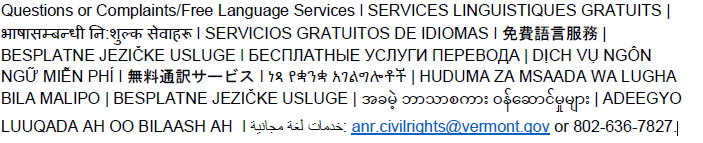 